مقایسه میزان مصرف ماهیانه گاز در یک ساختمان 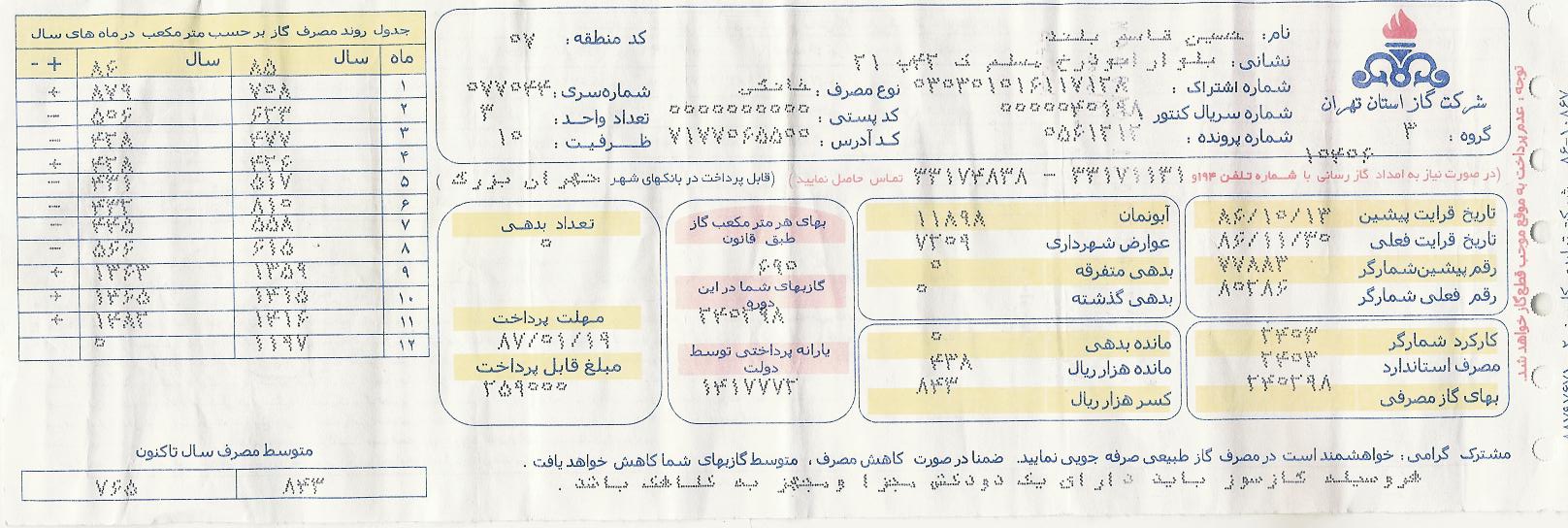  منبع انبساط بدون عایق منبع انبساط عایق دار مهرافروز قرین